Проект «Что нам осень подарила?» для детей подготовительной группы детского садаАвтор:Шумихина Анжелика  Владимировна Воспитатель 1 квалификационной категории МКДОУ «Детский сад «Им. 1 Мая»Свердловская обл. Талицкий р-н. пос. Троицкий

Описание работы: Проект для детей подготовительной группы детского сада, который через интеграцию образовательных областей и разных видов детской деятельности позволяет обобщить и систематизировать знания детей о «дарах осени», дать представления о переработке овощей и фруктов.

Актуальность: Особенностями развития ребенка дошкольного возраста являются активное стремление его к познанию окружающего мира, любознательность, желание экспериментировать. Этому способствует высокий потенциал его умственных возможностей, развитие которых реализуется в процессе различных видов деятельности.


Цель проекта: Обогащение и систематизация детских представлений об осени, ее дарах.
Задачи:
- обобщить представления детей о дарах осени, закрепить понятия овощи, фрукты, ягоды, грибы, орехи;
- систематизировать представления о способах переработки овощей и фруктов, заготовки их на зиму;
- формировать у детей интерес к окружающему миру, родной природе; воспитывать эмоциональное, положительное отношение к природе, умение видеть прекрасное в разное время года.

Участники проекта: воспитатель, дети старшего дошкольного возраста 6-7 лет, родители.
Вид проекта: информационно – исследовательский, долгосрочный.
Формы и методы работы:
- непосредственно – образовательная деятельность;
- художественная мастерская;
- опыты, исследования;
- дидактические настольные игры;
- просмотр мультфильмов;
- тематическая выставка.

Ожидаемый результат: Дети
- имеют четкие представления о дарах осени, полезных свойствах фруктов и овощей;
- знают, каким образом перерабатывают фрукты и овощи, какие делают заготовки на зиму;
- владеют элементарными навыками приобщения к здоровому образу жизни. 

Этапы реализации проекта:
- Исследовательский – беседа по теме «Что нам осень подарила?»
- Подготовительный – обработка полученной информации, подбор наглядного и игрового материала, изучение методической литературы, разработка плана совместных мероприятий.
- Практический – реализация плана совместных мероприятий через интеграцию разных видов детской деятельности.
- Заключительный – оценка эффективности реализации проекта: проведение итогового мероприятия по теме.

План реализации:
Непосредственно – образовательная деятельность: 
- «Такой разный урожай» - познавательное развитие;
- «Овощи – фрукты – лучшие продукты» - познавательное развитие;
- «О чем печалишься, осень?»- речевое развитие;
- «Осенние пейзажи»- художественно - эстетическое развитие.

Экспериментально – опытническая деятельность: 
- «Знакомься - огурец»;
-«Наш урожай-картошка».

Игровая деятельность: 

Дидактические игры: 
«Один – много»;
«Кому что нужно»;
«Что сначала, что потом»;
«Овощи - фрукты»;
«Кто больше назовет».

Подвижные игры:
«Корзинки»;
«Огородный хоровод»;
«Собери яблоки»

Чтение художественной литературы/просмотр мультфильмов: 
- «Овощи» Ю. Тувим – игра – драматизация, изготовление масок (художественная мастерская);
- "Мешок яблок" В. Сутеев.

Экскурсии: 
- Наблюдение за работой повара во время приготовления блюд из овощей;
-Сказочный поход «По тропе приключений»

Итоговое мероприятие: 
- «Осенние фантазии» - выставка творческих работ.

Работа с родителями:
- информирование родителей о содержании и задачах проекта «Что нам осень подарила»;
- участие в выставке поделок из овощей;-участие в конкурсе аппликации «Осенние фантазии».Примечание: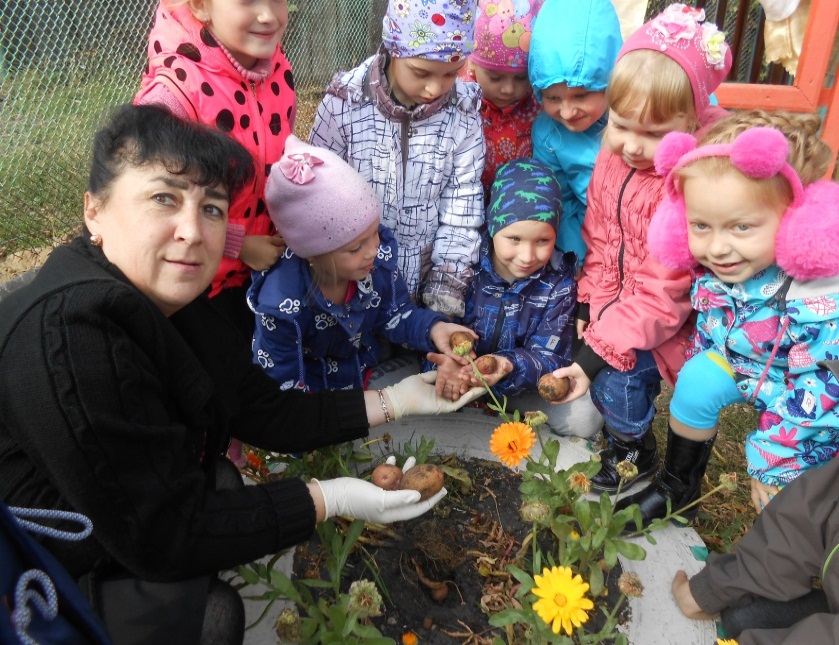 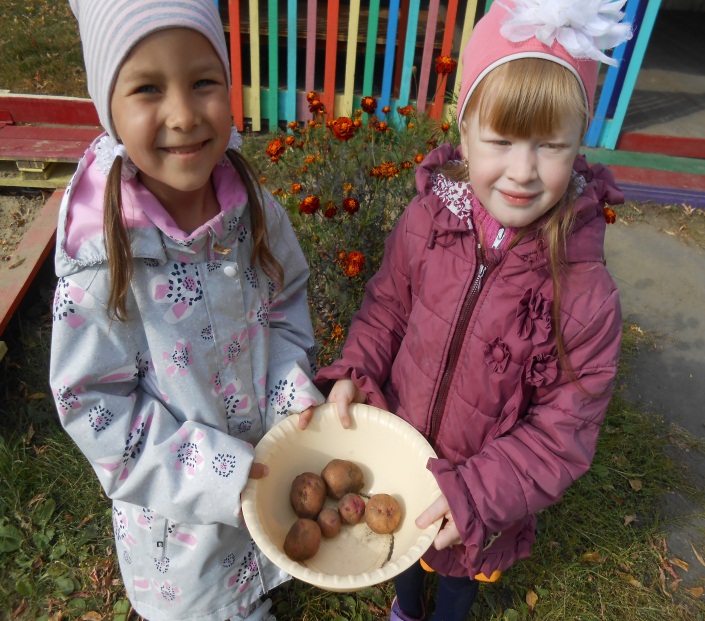 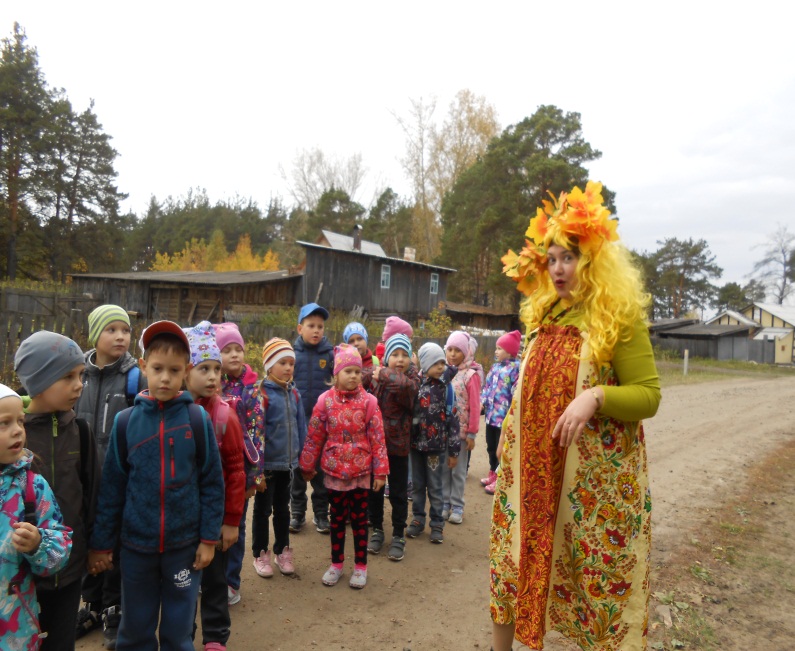 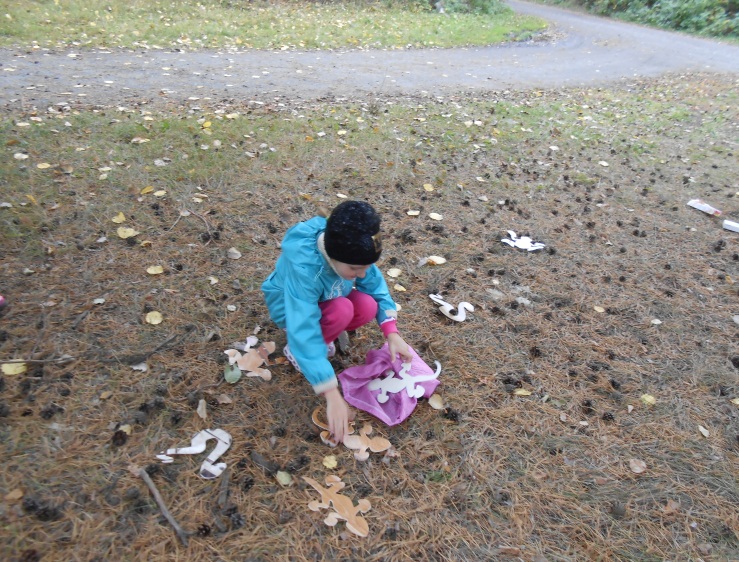 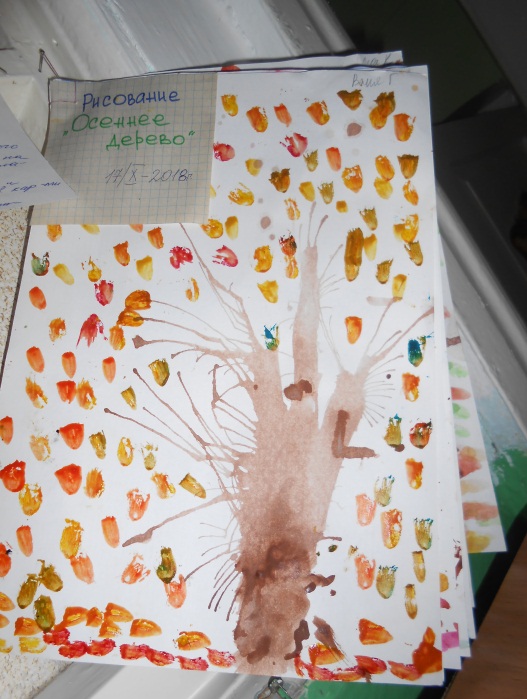 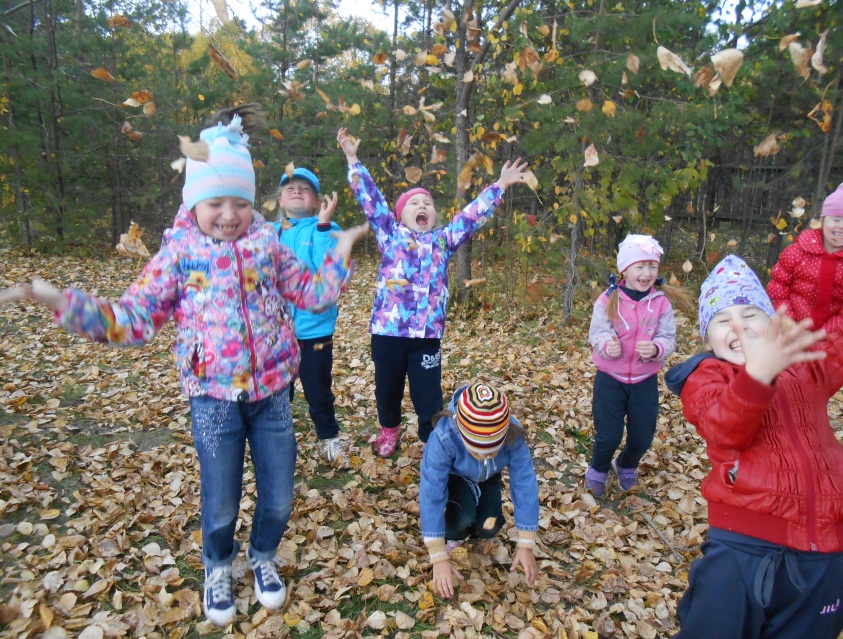 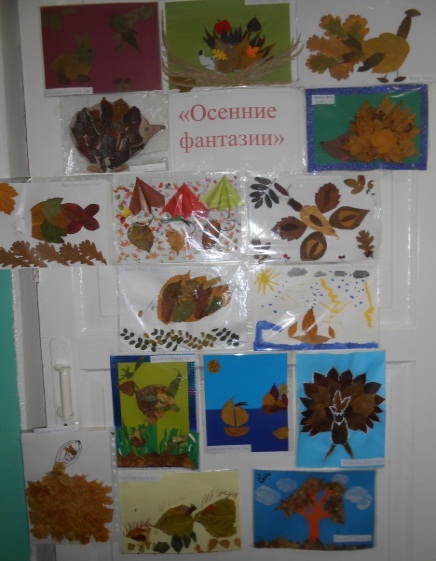 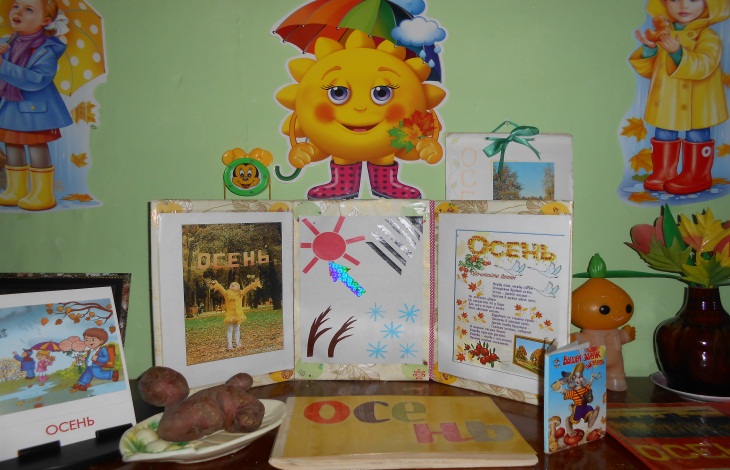 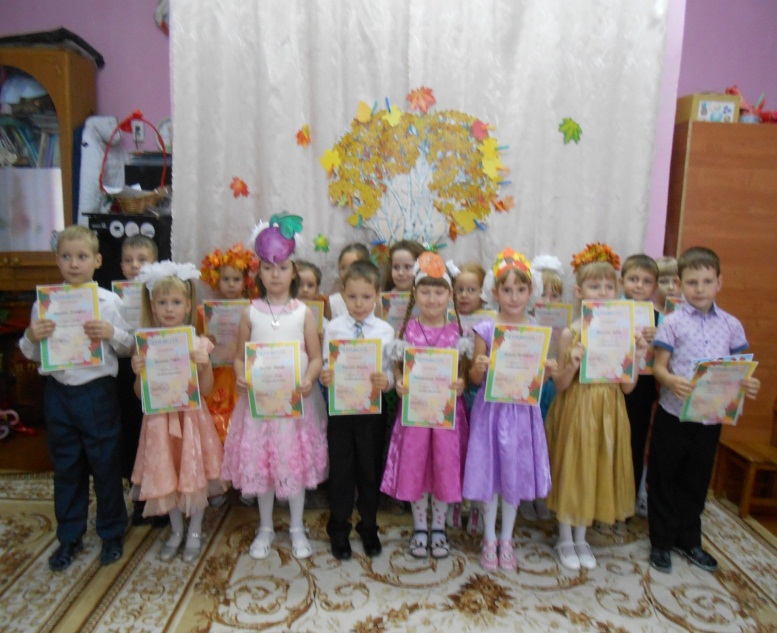 